Градоначалник на Општина Свети Николе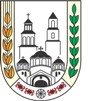 тел:+ 389 32 444 169 факс: + 389 32 440 911e-mail: info@svetinikole.gov.mkwww.svetinikole.gov.mkФОРМУЛАР ЗА АПЛИЦИРАЊЕНаслов на проектотПоднесен одДатаРЕЗИМЕ1.Опис на проектотЦел и задачи на проектотАктивности на проектот4.Очекувани ефекти.Потреби за проектот.План на имплементација.Проценка на ризик8.Одржливост9.БуџетСопствено учествоУчество од општината